Shaw Farms Equine & Therapeutic Center “SFETC” 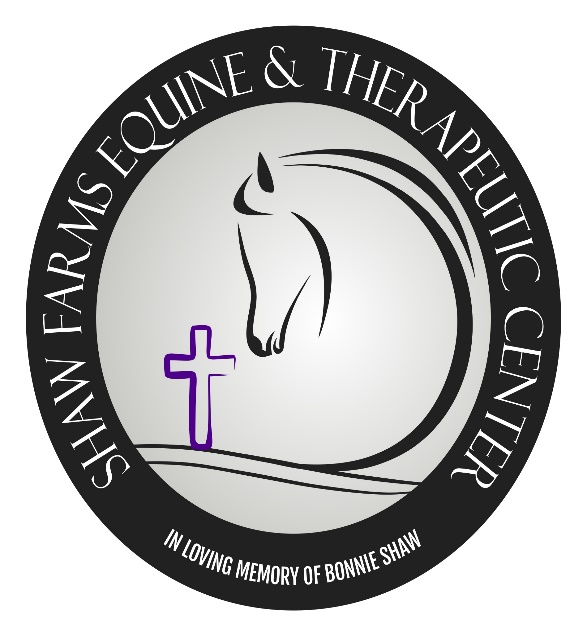 47002 Watson RdSt. Clairsville, Ohio 43950740-296-0067www.shawfarmsequinetherapeuticcenter.comSPONSOR COMMITMENT FORMSponsor Name:								Contact:									Address:									Phone:  									Email Address:								The following is Sponsor’s Commitment:GOLD - $500	Includes 8 event tickets which includes admission, dinner and non-alcoholic drinks		Displayed Banner in main arena and road-front listing Sponsors Name		Website listing event sponsors		Announcement during fundraiser event by bandSILVER - $250	Includes 4 event tickets which includes admission, dinner and non-alcoholic drinks		Website listing event sponsors		Announcement during fundraiser event by band Donate materials for the auctions/drawings or in-kind to offer the eventSponsor’s Signature:							 Date:				Sponsor packets and invoice will be mailed upon sponsor’s commitment.